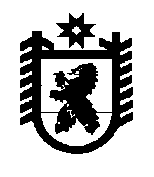 Российская ФедерацияРеспублика КарелияАДМИНИСТРАЦИЯБеломорского муниципального округаПОСТАНОВЛЕНИЕот 12 февраля 2024 г. № 113г. БеломорскОб утверждении Порядка подготовки документа планирования регулярных перевозок пассажиров и багажа автомобильным транспортом по                   муниципальным маршрутам регулярных перевозок на территории  Беломорского муниципального округа Республики КарелияВ соответствии с частью 4 статьи 2 Федерального закона от 13 июля 2015 года                 № 220-ФЗ «Об организации регулярных перевозок пассажиров и багажа автомобильным транспортом и городским наземным электрическим транспортом в Российской Федерации и о внесении изменений в отдельные законодательные акты Российской Федерации», администрация Беломорского муниципального округа постановляет:1.	Утвердить прилагаемый Порядок подготовки документа планирования регулярных перевозок пассажиров и багажа автомобильным транспортом по муниципальным маршрутам регулярных перевозок на территории Беломорского муниципального округа Республики Карелия.2.	Разместить на официальном сайте администрации муниципального образования «Беломорский муниципальный район» в информационно-коммуникационной сети Интернет.Глава Беломорского муниципального округа                                                  И.В. ФилипповаУтвержденпостановлением администрацииБеломорского муниципального округа12 февраля 2024 года № 113Порядок подготовки документа планирования регулярных перевозок пассажиров и багажа автомобильным транспортом по муниципальным маршрутам регулярных перевозок на территории Беломорского муниципального округа  Республики КарелияОбщие положения1.	Настоящий порядок подготовки документа планирования регулярных перевозокпассажиров и багажа автомобильным транспортом по муниципальным маршрутам регулярных перевозок на территории   Беломорского муниципального округа Республики Карелия  (далее – Порядок) разработан в соответствии с частью 4 статьи 2 Федерального закона от 13 июля 2015 года № 220-ФЗ «Об организации регулярных перевозок пассажиров и багажа автомобильным транспортом и городским наземным электрическим транспортом в Российской Федерации и о внесении изменений в отдельные законодательные акты Российской Федерации» (далее – Федеральный закон № 220-ФЗ).2.	Настоящий Порядок определяет процедуру подготовки и утверждения документа планирования регулярных перевозок пассажиров и багажа автомобильным транспортом по муниципальным маршрутам регулярных перевозок на территории Беломорского муниципального округа Республики Карелия (далее – документ планирования), порядок внесения в него изменений.3.	Документ планирования устанавливает перечень мероприятий по развитию регулярных перевозок на территории Беломорского муниципального округа Республики Карелия.  Планируемые мероприятия направлены на создание условий, обеспечивающих повышение качества оказываемых транспортных услуг автомобильным транспортом населению на территории Беломорского муниципального округа Республики Карелия, организацию транспортного обслуживания, соответствующего требованиям безопасности.4.	Целями разработки документа планирования являются:4.1.	повышение качества транспортного обслуживания населения автомобильным транспортом, с учетом имеющейся транспортной инфраструктуры, характеристик транспортного спроса с учетом имеющихся бюджетных возможностей, с учетом социальных, экономических факторов;4.2.	оптимизация существующей маршрутной сети на территории Беломорского муниципального округа.                    2.  Порядок разработки и утверждения документа планирования            1.	При подготовке документа планирования учитываются существующие и перспективные условия социально - экономического, территориального развития Беломорского муниципального округа Республики Карелия, комплексной схемой организации дорожного движения для автомобильных дорог, расположенных на территории Беломорского муниципального округа Республики Карелия, а также предложения юридических лиц, индивидуальных предпринимателей, уполномоченных участников договора простого товарищества, имеющими намерение осуществлять регулярные перевозки пассажиров или осуществляющими перевозки пассажиров автомобильным транспортом на территории Беломорского муниципального округа Республики Карелия.            2.	Администрация до принятия по собственной инициативе решения об установлении или изменении муниципального маршрута регулярных перевозок, имеющего два и более общих остановочных пункта с ранее установленным межмуниципальным маршрутом регулярных перевозок, либо при поступлении заявления об установлении или изменении муниципального маршрута регулярных перевозок, имеющих два и более общих остановочных пункта с ранее установленным межмуниципальным маршрутом регулярных перевозок, в течение 10 дней со дня регистрации заявления направляет в уполномоченный орган, к компетенции которого отнесено установление данных маршрутов запрос о согласовании устанавливаемого или изменяемого муниципального маршрута регулярных перевозок.3. Содержание разделов документа планирования     	1.	Документ планирования составляется по форме согласно приложению, к настоящему Порядку.       	2.	В документ планирования включаются сведения о мероприятиях по развитию регулярных перевозок, в том числе:     	1)	планировании изменения вида регулярных перевозок;     	2)	планировании установления, изменения и отмены муниципального маршрута регулярных перевозок;     	3)	сроки проведения мероприятий, связанных с изменением вида регулярных перевозок, отменой муниципального маршрута, предусматриваются в документе планирования с учетом срока, необходимого для уведомления об этих мероприятиях перевозчиков, осуществляющих регулярные перевозки по муниципальным маршрутам на территории Беломорского муниципального округа Республики Карелия в соответствии с Федеральным законом 220 - ФЗ.     	 3.	Документ планирования утверждается администрацией Беломорского муниципального округа (далее – Администрация) и размещается на официальном сайте Администрации в информационно - телекоммуникационной сети Интернет в течении трех рабочих дней после утверждения.    	4.	Документ планирования утверждается на срок не менее чем 5 лет.   	5.	Изменения в документ планирования вносятся в случае необходимости корректировки мероприятий по развитию регулярных перевозок, указанных в пункте 2 раздела 3 настоящего Порядка.                                                                                                                                                                    Приложение                                                                                                                 к Порядку подготовки документа планирования регулярных перевозок пассажиров и багажа автомобильным транспортом по муниципальным маршрутам регулярных перевозок на территории   Беломорского муниципального округаРеспублики Карелия(Форма документа планирования регулярных перевозокпассажиров и багажа автомобильнымтранспортом по муниципальныммаршрутам регулярных перевозокна территорииБеломорского муниципального округа)Республики Карелия Документ планирования регулярных перевозок пассажиров и багажа автомобильным транспортом по муниципальным маршрутам регулярных перевозок на территории Беломорского муниципального округаРаздел 1. «Виды регулярных перевозок»Раздел 2. «План изменения муниципального маршрута»Раздел 3. «План – график заключения муниципального контракта о закупках работ, связанных с осуществлением регулярных перевозок по регулируемым тарифам, проведение открытого конкурса на право получения свидетельства об осуществлении перевозок по муниципальным маршрутам»Раздел 4. «План проведения иных мероприятий, направленных на обеспечение транспортного обслуживания населения»№ п/пПорядковый номер и наименование маршрутаФактический вид регулярных перевозокПланируемый вид регулярных перевозокСрок изменения вида регулярных перевозок№ п/п Порядковый номер и наименование маршрутаВид изменения маршрута (установление, изменение, отмена)Содержание измененияДата изменения№ п/пПорядковый номер и наименование маршрутаСрок проведения закупки работ в соответствии с Федеральным законом № 44 - ФЗДата начала действия муниципального контрактаСрок проведения открытого конкурса в соответствии Федеральным законом № 220 - ФЗДата начала действия свидетельства об осуществлении перевозок№ п/пПорядковый номер и наименование маршрутаНаименование мероприятияСодержание мероприятияСрок выполнения мероприятия